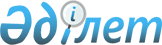 О внесении изменений в постановление Правительства Республики Казахстан от 11 августа 1999 года N 1131
					
			Утративший силу
			
			
		
					Постановление Правительства Республики Казахстан от 26 мая 2000 года N 798. Утратило силу - постановлением Правительства РК от 12 сентября 2002 г. N 995 ~P020995



          В соответствии с Указом Президента Республики Казахстан от 13 октября 
1999 года N 235  
 U990235_ 
  "О мерах по совершенствованию структуры 
государственных органов Республики Казахстан и уточнению их компетенции" 
Правительство Республики Казахстан постановляет:




          1. Внести в постановление Правительства Республики Казахстан от 11 
августа 1999 года N 1131  
 P991131_ 
  "Вопросы Аэрокосмического комитета 
Министерства науки и высшего образования Республики Казахстан" (САПП 
Республики Казахстан, 1999 г., N 40, ст. 353) следующие изменения:




          в названии и в тексте слова "Министерства науки и высшего 
образования" заменить словами "Министерства энергетики, индустрии и 
торговли";




          в преамбуле слова "от 1 апреля 1999 года N 352  
 P990352_ 
  "Вопросы 
Министерства науки и высшего образования Республики Казахстан" заменить 
словами "от 29 ноября 1999 года N 1807  
 P991807_ 
  "Отдельные вопросы 
Министерства энергетики, индустрии и торговли Республики Казахстан";




          в Положении об Аэрокосмическом комитете Министерства науки и высшего 
образования Республики Казахстан, утвержденном указанным постановлением:




          в названии и в тексте слова "Министерства науки и высшего 
образования", "Министра науки и высшего образования", "Министром науки и 
высшего образования", "Министерством науки и высшего образования" заменить 
соответственно словами "Министерства энергетики, индустрии и торговли", 
"Министра энергетики, индустрии и торговли", "Министром энергетики, 
индустрии и торговли", "Министерством энергетики, индустрии и торговли";




          в абзаце втором пункта 16 слово "двух" заменить словом "трех".




          2. Настоящее постановление вступает в силу со дня подписания.





     Премьер-Министр
     Республики Казахстан

     (Специалисты: Мартина Н.А.
                   Цай Л.Г.)


					© 2012. РГП на ПХВ «Институт законодательства и правовой информации Республики Казахстан» Министерства юстиции Республики Казахстан
				